www.hydroalliance.ru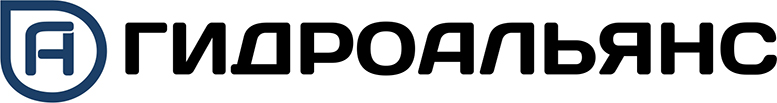 +7 495 723-36-78 / +7 495 723-36-79Опросный лист на насосное оборудованиеОпросный лист на насосное оборудованиеОпросный лист на насосное оборудованиеОпросный лист на насосное оборудованиеОпросный лист на насосное оборудованиеОпросный лист на насосное оборудованиеОпросный лист на насосное оборудованиеОпросный лист на насосное оборудованиеОпросный лист на насосное оборудованиеОпросный лист на насосное оборудованиеОпросный лист на насосное оборудованиеОпросный лист на насосное оборудованиеОпросный лист на насосное оборудованиеОпросный лист на насосное оборудованиеОпросный лист на насосное оборудованиеОпросный лист на насосное оборудованиеОпросный лист на насосное оборудованиеОпросный лист на насосное оборудованиеКонтактная информация:Контактная информация:Контактная информация:Контактная информация:Контактная информация:Контактная информация:Контактная информация:Контактная информация:Контактная информация:Контактная информация:Информация по проекту:Информация по проекту:Информация по проекту:Информация по проекту:Информация по проекту:Информация по проекту:Информация по проекту:Информация по проекту:Наименование фирмы:Конечный заказчик:Город:Название объекта:Контактное лицо:Город объекта:Телефон:E-mail:Количество насосов:Количество насосов:Количество насосов:Количество насосов:Количество насосов:Количество насосов:Количество насосов:Количество насосов:Количество насосов:Количество насосов:Количество насосов:Количество насосов:Количество насосов:Количество насосов:Количество насосов:Количество насосов:Количество насосов:Количество насосов:Рабочих:Резервных:Тип насоса:Тип насоса:Тип насоса:Тип насоса:Тип насоса:Тип насоса:Тип насоса:Тип насоса:Тип насоса:Тип насоса:Тип насоса:Тип насоса:Тип насоса:Тип насоса:Тип насоса:Тип насоса:Тип насоса:Тип насоса:Горизонтальный (консольный):Горизонтальный (консольный):Горизонтальный (консольный):Горизонтальный (консольный):Горизонтальный (консольный):Горизонтальный (консольный):Горизонтальный (консольный):Горизонтальный (консольный):Горизонтальный (моноблочный):Горизонтальный (моноблочный):Горизонтальный (моноблочный):Горизонтальный (моноблочный):Горизонтальный (моноблочный):Горизонтальный (моноблочный):Горизонтальный (многоступенчатый):Горизонтальный (многоступенчатый):Горизонтальный (многоступенчатый):Горизонтальный (многоступенчатый):Горизонтальный (многоступенчатый):Горизонтальный (многоступенчатый):Горизонтальный (многоступенчатый):Горизонтальный (многоступенчатый):Вертикальный (многоступенчатый):Вертикальный (многоступенчатый):Вертикальный (многоступенчатый):Вертикальный (многоступенчатый):Вертикальный (многоступенчатый):Вертикальный (многоступенчатый):Линейный (ин-лайн):Линейный (ин-лайн):Линейный (ин-лайн):Линейный (ин-лайн):Линейный (ин-лайн):Линейный (ин-лайн):Линейный (ин-лайн):Линейный (ин-лайн):Другой:Другой:Другой:Другой:Другой:Другой:Материал проточной части:Материал проточной части:Материал проточной части:Материал проточной части:Материал проточной части:Материал проточной части:Материал проточной части:Материал проточной части:Материал проточной части:Материал проточной части:Материал проточной части:Материал проточной части:Материал проточной части:Материал проточной части:Материал проточной части:Материал проточной части:Материал проточной части:Материал проточной части:ЧугунЧугунЧугунЧугунЧугунЧугунЧугунЧугунЧугунНержавеющая сталь AISI 304Нержавеющая сталь AISI 304Нержавеющая сталь AISI 304Нержавеющая сталь AISI 304Нержавеющая сталь AISI 304Нержавеющая сталь AISI 304Нержавеющая сталь AISI 304БронзаБронзаБронзаБронзаБронзаБронзаБронзаБронзаБронзаНержавеющая сталь AISI 316Нержавеющая сталь AISI 316Нержавеющая сталь AISI 316Нержавеющая сталь AISI 316Нержавеющая сталь AISI 316Нержавеющая сталь AISI 316Нержавеющая сталь AISI 316Рабочие параметры:Рабочие параметры:Рабочие параметры:Рабочие параметры:Рабочие параметры:Рабочие параметры:Рабочие параметры:Рабочие параметры:Рабочие параметры:Рабочие параметры:Рабочие параметры:Рабочие параметры:Рабочие параметры:Рабочие параметры:Рабочие параметры:Рабочие параметры:Рабочие параметры:Рабочие параметры:Производительность (Q)Производительность (Q)Производительность (Q)Производительность (Q)м3/чм3/чм3/чм3/чм3/чНапор (H)Напор (H)мммДавление на входе (Pвх)Давление на входе (Pвх)Давление на входе (Pвх)Давление на входе (Pвх)барбарбарбарбарМаксимальное давление в системе (Pmax)Максимальное давление в системе (Pmax)барбарбарNPSHa (системы)NPSHa (системы)NPSHa (системы)NPSHa (системы)мммммТемпература окружающей среды (T):Температура окружающей среды (T):°С°С°СПерекачиваемая жидкость:Перекачиваемая жидкость:Перекачиваемая жидкость:Перекачиваемая жидкость:Перекачиваемая жидкость:Перекачиваемая жидкость:Перекачиваемая жидкость:Перекачиваемая жидкость:Перекачиваемая жидкость:Перекачиваемая жидкость:Перекачиваемая жидкость:Перекачиваемая жидкость:Перекачиваемая жидкость:Перекачиваемая жидкость:Перекачиваемая жидкость:Перекачиваемая жидкость:Перекачиваемая жидкость:Перекачиваемая жидкость:Температура (Т):Температура (Т):°С°С°СВязкость (ν):Вязкость (ν):мм2/смм2/смм2/сСодержание твердых включений:Содержание твердых включений:%%%Плотность (ρ):Плотность (ρ):кг/м3кг/м3кг/м3Размер твердых включений:Размер твердых включений:ммммммХимическая формула и концентрация:Химическая формула и концентрация:%%%Особенности жидкости:Особенности жидкости:Электродвигатель:Электродвигатель:Электродвигатель:Электродвигатель:Электродвигатель:Электродвигатель:Электродвигатель:Электродвигатель:Электродвигатель:Электродвигатель:Электродвигатель:Электродвигатель:Электродвигатель:Электродвигатель:Электродвигатель:Электродвигатель:Электродвигатель:Электродвигатель:Частота:Частота:Частота:об/миноб/миноб/миноб/минНапряжениеНапряжениеНапряжениеVVVVКоличество фаз:Количество фаз:Количество фаз:Класс изоляции:Класс изоляции:Класс изоляции:Взрыв. защита:Взрыв. защита:Взрыв. защита:Степень защиты оболочки IP:Степень защиты оболочки IP:Степень защиты оболочки IP:Использование с преобразователем частоты:Использование с преобразователем частоты:Использование с преобразователем частоты: